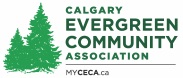 Calgary Evergreen Community Association Corporate Access Number- 50118857372023 Annual General MeetingThursday, October 12th, 2023, 7:30-9:00pmvia Google MeetProxyI, ________________________________________ member of the Calgary Evergreen Community Association, make the following votes by proxy for the following four motions for the 2023 CECA AGM.  The current Board of Directors of CECA recommends voting “FOR” all 4 motions. Mark the box with an X. One X per motion.  All documents pertaining to each motion will be available on the CECA website, www.myceca.ca. One vote per membership, which is one vote per household/address. Motion 5 is for the election of the VP for CECA. Please provide your accurate member info as per your membership card file. If you don’t know your membership card #, please email membership@myceca.ca Please print, sign, and send either an electronic scanned version to 2023AGM@myceca.ca or mail document to:Calgary Evergreen Community Association,PO Box 24007, RPO Evergreen, Calgary, Alberta, T2Y 0J9Signed proxies should be received no later than midnight on Tue. Oct 10th.Please allow for adequate postal delivery time.Motion1. Motion for the approval of the 2022 Calgary Evergreen Community Association Annual General Meeting minutes and forgo formal reading.Motion1. Motion for the approval of the 2022 Calgary Evergreen Community Association Annual General Meeting minutes and forgo formal reading.Motion1. Motion for the approval of the 2022 Calgary Evergreen Community Association Annual General Meeting minutes and forgo formal reading.Motion1. Motion for the approval of the 2022 Calgary Evergreen Community Association Annual General Meeting minutes and forgo formal reading.Motion1. Motion for the approval of the 2022 Calgary Evergreen Community Association Annual General Meeting minutes and forgo formal reading.Motion 2. Motion for the approval of the 2021-2022 Calgary Evergreen Community Associations Financial Reports as presented at the 2023 CECA AGM and reviewed by the selected reviewers; also forgo formal reading of report. The 2022 financials were delayed in being approved due to Treasurer turnover.Motion 2. Motion for the approval of the 2021-2022 Calgary Evergreen Community Associations Financial Reports as presented at the 2023 CECA AGM and reviewed by the selected reviewers; also forgo formal reading of report. The 2022 financials were delayed in being approved due to Treasurer turnover.Motion 2. Motion for the approval of the 2021-2022 Calgary Evergreen Community Associations Financial Reports as presented at the 2023 CECA AGM and reviewed by the selected reviewers; also forgo formal reading of report. The 2022 financials were delayed in being approved due to Treasurer turnover.Motion 2. Motion for the approval of the 2021-2022 Calgary Evergreen Community Associations Financial Reports as presented at the 2023 CECA AGM and reviewed by the selected reviewers; also forgo formal reading of report. The 2022 financials were delayed in being approved due to Treasurer turnover.Motion 2. Motion for the approval of the 2021-2022 Calgary Evergreen Community Associations Financial Reports as presented at the 2023 CECA AGM and reviewed by the selected reviewers; also forgo formal reading of report. The 2022 financials were delayed in being approved due to Treasurer turnover.Motion 3. Motion for the approval of the 2022-2023 Calgary Evergreen Community Associations Financial Reports as presented at the 2023 CECA AGM and reviewed by the selected reviewers; also forgo formal reading of report.Motion 3. Motion for the approval of the 2022-2023 Calgary Evergreen Community Associations Financial Reports as presented at the 2023 CECA AGM and reviewed by the selected reviewers; also forgo formal reading of report.Motion 3. Motion for the approval of the 2022-2023 Calgary Evergreen Community Associations Financial Reports as presented at the 2023 CECA AGM and reviewed by the selected reviewers; also forgo formal reading of report.Motion 3. Motion for the approval of the 2022-2023 Calgary Evergreen Community Associations Financial Reports as presented at the 2023 CECA AGM and reviewed by the selected reviewers; also forgo formal reading of report.Motion 3. Motion for the approval of the 2022-2023 Calgary Evergreen Community Associations Financial Reports as presented at the 2023 CECA AGM and reviewed by the selected reviewers; also forgo formal reading of report.Motion 4. Motion for the election of the standing nominations and nominations from the floor for the 2023-2024 Calgary Evergreen Community Association Board of Directors, as presented at the 2023 Annual General Meeting.Motion 4. Motion for the election of the standing nominations and nominations from the floor for the 2023-2024 Calgary Evergreen Community Association Board of Directors, as presented at the 2023 Annual General Meeting.Motion 4. Motion for the election of the standing nominations and nominations from the floor for the 2023-2024 Calgary Evergreen Community Association Board of Directors, as presented at the 2023 Annual General Meeting.Motion 4. Motion for the election of the standing nominations and nominations from the floor for the 2023-2024 Calgary Evergreen Community Association Board of Directors, as presented at the 2023 Annual General Meeting.Motion 4. Motion for the election of the standing nominations and nominations from the floor for the 2023-2024 Calgary Evergreen Community Association Board of Directors, as presented at the 2023 Annual General Meeting.Motion 5. Election of the VP for CECA. Candidates: Paul Bushell (VP), and Bruno Boccaccio (Volunteer Director)Motion 5. Election of the VP for CECA. Candidates: Paul Bushell (VP), and Bruno Boccaccio (Volunteer Director)Motion 5. Election of the VP for CECA. Candidates: Paul Bushell (VP), and Bruno Boccaccio (Volunteer Director)Motion 5. Election of the VP for CECA. Candidates: Paul Bushell (VP), and Bruno Boccaccio (Volunteer Director)Motion 5. Election of the VP for CECA. Candidates: Paul Bushell (VP), and Bruno Boccaccio (Volunteer Director)MotionForAgainstAbstainAs per board recommendationsApproval of 2022 AGM Minutes2021-2022 Financial report2022-2023 Financial reportElection of 2023-2024 Board of DirectorsElection of VPCandidate #1- Paul BushellCandidate #2- Bruno BoccaccioName:Address:Membership #:Expiry date: M/YSignature:Date: